Pirate Mania       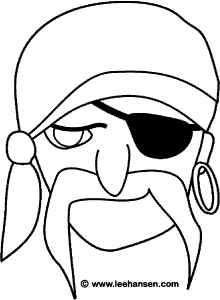 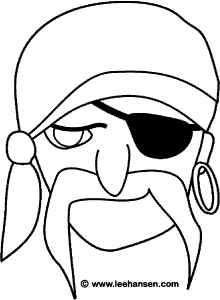 Pirate Mania       Roll the dice and draw here-game 1Points                 Head=6                Hat=5An eye patch=4An eye =4Ear=3 (need 2)Earring=2 (only 1)Nose=1Mouth=1Roll the dice and draw here-game 1Total=Roll the dice and draw here-game 2Head=6Hat=5An eye patch=4An eye =4Ear=3 (need 2)Earring=2 (only 1)Nose=1Mouth=1Roll the dice and draw here-game 2Total =